WYDZIAŁ HISTORYCZNO-PEDAGOGICZNY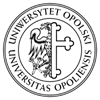 WYDZIAŁOWA KOMISJA WYBORCZACollegium Civitas, ul. Katowicka 89,  45–061 Opole, tel. 77 452 74 60LISTA ELEKTORÓW
WYDZIAŁOWEGO KOLEGIUM ELEKTORÓWZ GRUPY STUDENTÓW STUDIÓW DOKTORANCKICHWYDZIAŁU HISTORYCZNO-PEDEGOGICZNEGO UO(na kadencję 2016-2020)Opole, 28 stycznia 2016 r.					PRZEWODNIOCZĄCYWYDZIAŁOWEJ KOMISJI WYBORCZEJ   dr Adam DrosikLP.NAZWISKOIMIĘFORDYMACKIPrzemysławPRZELORAgnieszka